FORMULIR PERMOHONAN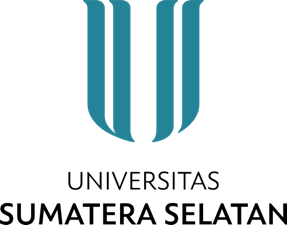 UJIAN AKHIR SEMESTER (UAS) SUSULAN UNIVERSITAS SUMATERA SELATANKepada Yth,Ketua Program Studi………Di
PalembangYang bertanda tangan di bawah ini:	Nama			: 	NIM			:	Alamat			:	No. Telp/ HP		:	Fakultas/ Program Studi	:	Semester			:Dengan ini mengajukan Permohonan Mengikuti  Ujian Akhir Semester Ganjil/Genap Tahun Akademik ………………. Mata Kuliah………...........................................  Kelas…..............................…...dengan alasan: ............................................................................................................................................................................................................................................................................................................................................................................................................................................................................................................Demikian disampaikan, atas perhatiannya diucapkan terima kasih.									...............,..............20...Yang mengajukan,Nama MahasiswaNIM